询价文件        项目编号：XE-20200821-9       项目名称： 广州市净水有限公司猎德分公司四期池面照明系统工程  广州市净水有限公司编制  （项目实施单位盖章）发布日期：2020年8月21日目      录
第一部分  报价邀请函第二部分  项目内容第三部分  报价须知第四部分  合同书格式第五部分  响应文件格式第一部分 报价邀请函各报价单位:现我公司对猎德分公司四期池面照明系统工程进行询价，欢迎符合资格条件的承包单位参加。一、资金计划：  138.112955万　　二、项目编号：XE-20200821-9 三、项目名称：广州市净水有限公司猎德分公司四期池面照明系统工程四、最高限价：131.207307万五、项目内容及需求：(工程概况)1.厂区及设备概况广州市净水有限公司猎德分公司位于天河区猎德村以东、华南大桥珠江北岸，占地面积39万平方米，主要负责收集处理珠江前航道以北的大部分市中心，包括西濠涌、沿江自排系统、东濠涌、二沙岛及天河区的部分污水，服务面积141.5平方公里，服务人口约213万人，目前共建成四期工程，日处理能力达120万吨，另采用高效沉淀池处理截留的雨季合流污水，日处理能力达66万吨。已投入运行的猎德一期工程采用AB法工艺，处理规模22万m³/d；二期工程采用组合交替式活性污泥法工艺，处理规模22万m³/d；三期工程采用改良AAO工艺，处理规模20万m³/d；四期工程采用改良AAO工艺，处理规模达56万m³/d，另外还包括66万m³/d的初雨处理。四期池面照明系统运行至今已维修多次，故障率较高，四期池面照明系统晚上光线不足，运行人员晚上工作、巡查时，存在一定安全隐患。对其更换所有路灯及路灯电源，增加照明效果。2. 项目规模：本项目是对广州市净水有限公司猎德分公司四期池面照明系统改造。主要针对四期生产线区域内的细格栅及沉砂池、生化池、二沉池、紫外线消毒池、转盘滤池及高效沉淀池的池面照明改造。工程量暂定为庭院灯290套、路灯杆290套采购及安装，电缆及相应规格的电缆保护套管采购并敷设8000m。以及配电箱制安。控制系统的设计、施工及调试。六、报价单位资格要求：1.报价单位须是中华人民共和国境内的法人或者其他组织，具有独立法人资格，且能开具增值税专用发票。2.具有城市及道路照明工程专业承包叄级或以上资质，具有建设主管部门颁发的《安全生产许可证》并在有效期内。3.报价单位拟担任本工程项目负责人的人员要求为：二级或以上级别的注册建造师或者具备符合粤建市〔2010〕26号文规定的小型项目负责人资格，持有项目负责人安全生产考核合格证（B）类，专职安全人员须具有安全生产考核合格证（C类），项目负责人与专职安全人员不为同一人。4.专职安全人员须具有安全生产考核合格证（C类）。5. 2017年1月1日至今，最少具有一项类似照明项目业绩，并提供相关证明文件（合同复印件，加盖单位公章）。6.本项目不接收联合体报价。七、现场踏勘（答疑会）时间、地点：报价单位在规定时间内到项目现场进行湿地踏勘，由本项目承办单位在现场踏勘回执（见附件 现场踏勘委派书）盖章确认。现场踏勘要求：报价单位凭借《现场踏勘书》踏勘现场，完全了解项目地点、环境、内容和要求，结合现场实际情况，在递交报价响应文件时出具照明系统布置图，电源线路图，路灯样式图，照明控制箱内部电气图和施工方案，缺一不可。八、询价文件的获取：在2020年9月3日10时00分前，在广州市净水有限公司门户网站免费下载。九、询价响应文件递交时间：2020年9月3日9时30分至10时00分；询价响应文件递交截止时间：2020年9月3日10时00分。十、询价响应文件送达地点：广州市临江大道501号广州市净水有限公司六楼招标办                十一、评审时间：2020年9月3日10时00分十二、评审地点：广州市净水有限公司六楼招标办十三、询价人的联系方式  询价人：广州市净水有限公司       联系地址：广州市天河区临江大道501号            联系人：黄工             联系方式：020-62315524广州市净水有限公司                2020年8月21日附件现场踏勘委派书致：广州市净水有限公司猎德分公司我公司（单位）      （报价单位名称）     现委派    （姓名、职务、身份证号）    处理本项目广州市净水有限公司猎德分公司四期池面照明系统工程，项目编号：           的现场踏勘事宜。特此声明！报价单位法定代表人（或法定代表人授权代表）签字：                   报价单位名称（签章）：                        日期：   年   月   日承办单位：广州市净水有限公司猎德分公司联系人：林工联系方式：020-38890303、15920383041第二部分  项目内容项目情况介绍广州市净水有限公司猎德分公司位于天河区猎德村以东、华南大桥珠江北岸，占地面积39万平方米，主要负责收集处理珠江前航道以北的大部分市中心，包括西濠涌、沿江自排系统、东濠涌、二沙岛及天河区的部分污水，服务面积141.5平方公里，服务人口约213万人，目前共建成四期工程，日处理能力达120万吨，另采用高效沉淀池处理截留的雨季合流污水，日处理能力达66万吨。已投入运行的猎德一期工程采用AB法工艺，处理规模22万m³/d；二期工程采用组合交替式活性污泥法工艺，处理规模22万m³/d；三期工程采用改良AAO工艺，处理规模20万m³/d；四期工程采用改良AAO工艺，处理规模达56万m³/d，另外还包括66万m³/d的初雨处理。四期池面照明系统运行至今已维修多次，故障率较高，四期池面照明系统晚上光线不足，运行人员晚上工作、巡查时，存在一定安全隐患。对其更换所有路灯及路灯电源，增加照明效果。项目技术要求技术服务范围：本项目是对广州市净水有限公司猎德分公司四期池面照明系统改造。主要针对四期生产线区域内，细格栅及沉砂池、生化池、二沉池、紫外线消毒池、转盘滤池及高效沉淀池的池面照明改造。工程量暂定为庭院灯290套、路灯杆290套采购及安装，电缆及相应规格的电缆保护套管采购并敷设8000m。以及配电箱制安。控制系统的设计、施工及调试。2.服务内容要求：2.1 组织施工班组进行技术交底会，让施工人员熟悉图纸及作业指导书，学习施工规范，掌握施工工艺。2.2  进行施工现场危险源和环境因素识别，制定防范措施。2.3  设备到货应齐全。根据图纸和装箱清单，认真清点设备，对设备的规格及外观进行全面检查，并用记号笔进行编号，应无缺件、损坏件和与图纸不符件。合金材质应进行光谱分析，分析结果应与图纸要求相符。2.4 施工电源、工器具及材料准备齐全，安全设施布置齐全。2.5设备运输道路应畅通无阻。2.6  从事安装的作业人员应经过安全教育考试合格并体检合格后方可上岗。特殊工种人员持有效的特殊工种证，持证上岗。2.7 施工人员在施工前必须认真熟悉设备图纸及其技术要求、认真学习厂家说明书、行业标准规范、安全规程规范以及作业指导书安装程序与技术要求。2.8 必须进行作业前施工技术交底，并熟悉图纸和掌握其安装方法和工艺要求。要求进行开工前施工准备。2.9 作业人员在作业过程中发现设备缺陷问题时，要及时反馈给技术人员，不得盲目处理。并能熟知转动机械安装的基本知识，有丰富的施工经验，熟练地操作各种工器具和计量仪器。2.10 焊工：具备相应结构和管道焊接资质。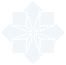 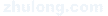 2.11  电工：具有电气操作基本知识，能独立工作。2.12  全体人员必须服从业主、代表及项目部各级质量、安监人员检查监督。3.项目实施要求提供所有需要的材料、机械、劳力、以及其他设施、完成本项目规定的工作和服务，保障我分公司四期生产线照明系统的安全运行，确保电网的安全稳定，达到提高单位经济效益的目的。详细维护项目具体要求及实施内容如下：本路灯工程采用进线主干线、出线支路均五线制供电，供电导线为YJV-5*6mm2铜导线;主电源从对应的低压配电柜引来，接到路灯控制箱内,再从控制箱分路接到路灯接线板上，为保证系统运行安全可靠，电线保护管内不能有接线头.电线用500V兆欧表测得绝缘电阻值不得小于10MΩ，穿导线时电线接在一起，接地电阻不能小于4欧。在灯杆两侧预留长度不小于0.5M.。支路上的路灯负荷三相均布，路灯内部的接线为RVV2*2.5mm2铜导线，从接线板接到路灯灯具。路灯系统PE接地线分别与路灯灯杆、接地极等连接通，形成接地电气通路。路灯配电箱分布安装在，四期加药间低压电房、四期生化池低压电房、四期鼓风机低压电房。采用时控开关 设定好时间早晚控制路灯的通断。路灯防雷接地：路灯防雷接地采用ф8镀锌圆钢，通过焊接把灯于灯和原厂区接地网连配电箱内部分布图：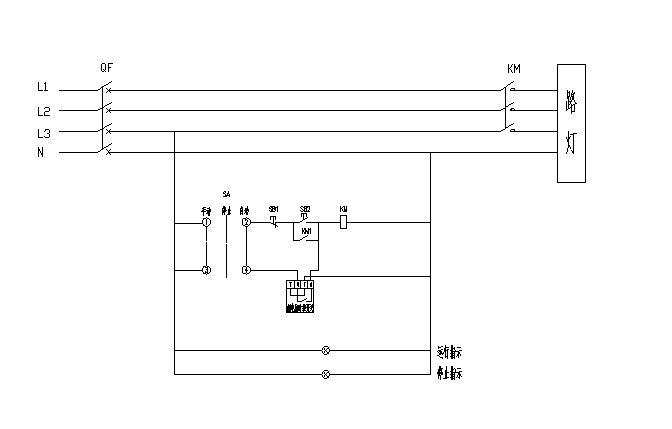 6.技术标准（参考）GB19510.1-2004灯的控制装置第1部分:一般要求和安全要求CJJ45-2015《城市道路照明设计标准》GB  7000.5-2005  道路与街路照明灯具安全要求IEC 62031 普通照明用LED模块 安全要求 四、项目商务要求1.服务期：一年2.质量要求：详见合同附件3.安全文明施工要求：详见合同附件4.总包及分包规定：不允许分包，转包5.付款方式：详见合同范本第三部分  报价须知一、概念释义1.“询价人”是指：广州市净水有限公司。2.合格的报价单位:符合询价文件规定资格要求的报价单位。3.“承包人”是指经法定程序确认并授以合同的承包单位。4. 合格的工程：满足国家相关法律、法规、规章等规定，并符合本项目相关质量要求、安全文明施工要求的工程。二、询价文件5．适用范围:本询价文件适用于本报价邀请中所述项目的询价。6. 询价文件的构成6.1询价文件包括但不限于下列文件:1）报价邀请函2) 项目内容3) 报价单位须知4) 合同书格式5) 询价响应文件格式6) 在询价过程中由询价人发出的修正和补充文件等6.2报价单位应认真阅读、并充分理解询价文件的全部内容（包括所有的补充、修改内容、重要事项、格式、条款等）。报价单位没有按照询价文件要求提交全部资料，或者没有对询价文件在各方面都做出实质性响应是报价单位的风险，有可能导致其询价响应被拒绝，或被认定为无效询价响应。7. 询价文件的澄清或修改7.1询价文件的澄清是指询价人对询价文件中的遗漏、错误、词义表达不清或对比较复杂的事项进行说明，回答报价单位提出的各种问题。询价文件的修改是指询价人对询价文件中出现的错误进行修订。7.2任何要求对询价文件进行澄清的报价单位，均应以书面形式通知询价人。询价人对其收到的书面的对询价文件的澄清要求均以书面形式予以答复，同时将书面答复发给每个购买询价文件的报价单位（答复中不包括问题的来源）。报价单位在收到上述答复后，应立即向询价人回函确认。该答复作为询价文件的一部分，对报价单位有约束力。７.3询价文件的修改将以书面形式通知所有购买询价文件的报价单位，并对其具有约束力。报价单位在收到上述通知后，应立即向询价人回函确认。7.4询价人可以视询价具体情况，延长递交询价响应文件截止时间，并将变更时间书面通知所有询价文件收受人。三、询价响应文件的编制和数量8．询价响应费用8.1 报价单位应承担所有与准备和参加询价响应有关的费用。不论询价的结果如何，询价人均无义务和责任承担这些费用。9．报价的语言及计量9.1报价单位提交的询价响应文件以及报价单位与询价人就有关询价的所有来往函电均应使用中文。报价单位提交的支持文件或印刷的资料可以用另一种语言，但相应内容应附有中文翻译本，在解释询价响应文件的修改内容时以中文翻译本为准。对中文翻译有异议的，以权威机构的译本为准。9.2除非询价文件中另有规定，报价单位在询价响应文件中及其与询价人的所有往来文件中的计量单位均应采用中华人民共和国法定计量单位。10．询价响应文件的构成10.1报价单位编制的询价响应文件应包括但不少于本询价文件第四章《询价响应文件格式》的所有内容。11. 询价响应文件编制11.1报价单位应按响应文件格式编制询价响应文件。11.2报价单位必须对询价响应文件所提供的全部资料的真实性承担法律责任，并无条件接受（询价人）等对其中任何资料进行核实的要求。报价单位必须对询价响应文件所提供的全部资料的真实性承担法律责任。11.3如果因为报价单位询价响应文件填报的内容不详，或没有提供询价文件中所要求的全部资料及数据，由此造成的后果，其责任由报价单位承担。12. 报价12.1如询价文件无特殊规定，报价以人民币填报。12.2报价应为包括设计图纸和工程量清单项目所发生的人工费、材料费、机械费、管理费、利润、项目措施费、规费、税金、配合费、预留金以及施工合同包含的所有风险、责任等各项应有费用。12.3任何有选择性报价的报价，将被视为无效报价。13. 联合体报价13.1本项目接受联合体参加报价，报价邀请函另有约定除外。13.2联合体应当符合询价人根据询价项目提出的承包单位资格条件，还应当符合招投标法第三十一条关于联合体的规定。联合体各方之间应当签订共同报价协议，明确约定联合体各方承担的工作和相应的责任，并将共同报价协议连同询价响应文件一并提交询价人。联合体各方签订共同报价协议后，不得再以自己的名义单独在同一项目中报价，也不得组成新的联合体参加同一项目的报价。14. 报价单位资格证明文件14.1报价单位应按询价文件的要求，提交证明其有资格参加询价和成交后有履行合同能力的文件，并作为其询价响应文件的组成部分，内容详见询价文件第四章《询价响应文件格式》中的“资格证明文件”。14.2资格证明文件必须真实有效，复印件必须加盖单位印章。15. 报价有效期15.1询价响应文件应在开标之日起90天内保持有效。报价有效期比规定时间短的将被作为非实质性响应询价文件而予以拒绝。15.2特殊情况下，询价人可于报价有效期期满之前，要求承包单位同意延长报价有效期，要求与答复均应为书面形式。16. 询价响应文件的数量和签署16.1 报价单位应编制询价响应文件一式两份，其中正本一份和副本   份，询价响应文件的副本可采用正本的复印件。每套询价响应文件须清楚地标明“正本”、“副本”。若副本与正本不符，以正本为准。16.2 询价响应文件的正本需打印或用不褪色墨水书写，并由法定代表人或经其正式授权的代表签字或加盖私章。授权代表须出具书面授权证明，其《法定代表人授权书》应附在询价响应文件中。16.3 询价响应文件中的任何重要的插字、涂改和增删，必须由法定代表人或经其正式授权的代表在旁边签字或盖私章才有效。16.4电报、电话、传真形式的询价响应文件概不接受。四、询价响应文件的递交17. 询价响应文件的密封和标记17.1报价单位应将询价响应文件正本和副本用单独的信封密封，注明“正本”或“副本”字样。17.2每一密封信封均应：（1）标明项目编号、项目名称，并注明“正本”或“副本”字样；（2）注明“于（递交询价响应文件截止时间）之前不准启封”的字样。17.3如果信封未按本须知第17.1条和第17.2条要求密封的，询价人对误投或过早启封概不负责。17.4询价响应文件未密封的或在递交截止时间后递交的，询价人将拒绝接收。18. 询价响应文件递交截止时间18.1询价人在《报价邀请函》中规定的地点和递交询价响应文件截止时间之前接收询价响应文件，超过截止时点后的询价响应文件将被拒绝。18.2询价人可以通过修改询价文件自行决定酌情延长询价响应文件递交截止时间。在此情况下，询价人和报价单位受询价响应文件递交截止时间制约的所有权利和义务均应延长至新的截止期。19. 询价响应文件的修改和撤回19.1报价单位在递交询价响应文件截止时间前，可以对所递交的询价响应文件进行补充、修改或者撤回，并书面通知询价人。补充、修改的内容应当按询价文件要求签署、盖章，并作为询价响应文件的组成部分。19.2 报价单位在递交询价响应文件后，可以撤回其报价，但报价单位必须在规定的询价响应文件递交截止时间前以书面形式告知（询价人）。从询价响应文件递交截止时间至报价单位承诺的报价有效期内，报价单位不得撤回其报价。19.3 报价单位所提交的询价响应文件在询价结束后，无论成交与否都不退还。五、评审20. 询价小组20.1 评审由询价人组建的询价小组负责。20.2询价小组在评审过程中出现意见不一致时，遵循少数服从多数原则。20.3询价小组依法根据询价文件的规定对询价响应文件进行评审,并据此推荐成交候选人。21.资格性、符合性评审21.1参加询价的承包单位由公司实施部门推荐产生。由询价小组对参加询价的承包单位进行资格性、符合性评审。21.2在询价过程中对询价文件未能实质响应的承包单位不足三家时，询价小组可以从其他符合相应资格条件的承包单位名单中补充；补充后仍不足三家或者没有可供补充的合格承包单位的，询价人可以从已选出的候选承包单位中确定承包人。21.3 在询价过程中，响应承包单位提交的澄清文件由响应承包单位法人代表或授权代表签署后生效，响应承包单位应受其约束。21.4  询价小组进行综合评议。对提供工程质量、服务均能满足询价文件规定最低要求的承包单位归列为推荐成交的候选对象，询价人依照候选承包单位的报价顺序，以有效报价最低者确定为第一备选单位，以有效报价次低者为第二备选单位。22.报价的评审22.1询价小组将详细分析、核对每一份报价表，看其是否有计算上或累加上的算术误差，并加以修正。修正误差的原则如下：大写金额与小写金额不一致的，以大写金额为准；总价金额与按单价汇总金额不一致的，以单价为准，修正总价（单价小数点明显错位的除外）；22.2询价小组按上述修正误差的原则调整的价格对其询价人具有约束力。如果询价人不接受修正后的价格，其报价将被拒绝。22.3超过最高限价的报价将被拒绝。六、确定承包人23.确定承包人原则23.1根据符合询价人需求、质量和服务且报价最低的原则确定承包人。23.2承包人确定后，询价人向承包人发出《发包通知书》，对承包人和询价人具有同等法律效力。七、 合同的订立和履行24. 合同的订立24.1 询价人与成交、承包人自《发包通知书》发出之日起三十日内，按询价文件要求和承包人询价响应文件承诺签订承包合同，但不得超出询价文件和承包人询价响应文件的范围、也不得再行订立背离合同实质性内容的其他协议。25. 合同的履行25.1承包合同订立后，合同各方不得擅自变更、中止或者终止合同。承包合同需要变更的，询价人应将有关合同变更内容，以书面形式报公司招标办备案；因特殊情况需要中止或终止合同的，询价人应将中止或终止合同的理由以及相应措施，以书面形式报公司招标办。25.2 承包人因不可抗力或者自身原因不能履行承包合同的，询价人可以与排位在承包人之后第一位的成交候选承包单位签订承包合同，以此类推。八、质疑26. 如果报价人认为询价文件或询价过程或询价结果使其权益受到损害的，可向询价人提出书面质疑。询价人应在规定时间内给与答复。附件一：报价记录表猎德分公司四期池面照明系统工程报价记录表经办人：                    记录人：                                                                附件二广州市净水有限公司非公开招标项目询价评审记录表项目名称：猎德分公司四期池面照明系统工程                              备注：1、审核情况填写“符合”或“不符合；或者打“√”或“×”。本表所有审核情况均为符合的，结论为报名成功。若有一项或以上审核情况为不符合的，结论为报名不成功。第四部分 合同书格式市净水公司污水处理厂设备大修项目合同（示范文本）计划名称: 猎德分公司四期池面照明系统工程工程名称: 猎德分公司四期池面照明系统工程合同编号：甲    方：广州市净水有限公司乙    方： 签订日期：       广州市净水有限公司（以下简称“甲方”）与                （以下简称“承包方”）就  猎德分公司四期池面照明系统工程的施工维修服务事宜，进行友好协商并达成如下合同条款：一、组成合同的文件及优先顺序 本合同包括下述组成文件（如有），并按下述排列顺序确定其执行与解释的优先顺序：1）本合同执行过程中双方达成的变更本合同条款的书面补充协议；2）本合同书；3）本合同其他附件；4）中标通知书/发包通知书/委托函；5）招标文件/询价文件；6）投标文件/响应文件；7）标准、规范及有关技术性文件；8）图纸；9）工程量清单10）工程报价单或预算书二、工程概况、工程承包范围2.1工程名称：猎德分公司四期池面照明系统工程2.2工程地点： 广州市净水有限公司猎德分公司。2.3工程内容：猎德分公司四期池面照明系统改造。主要针对四期生产线区域内，细格栅及沉砂池、生化池、二沉池、紫外线消毒池、转盘滤池及高效沉淀池的池面照明改造。工程量暂定为庭院灯290套、路灯杆290套采购及安装，电缆及相应规格的电缆保护套管采购并敷设8000m。以及配电箱制安。控制系统的设计、施工及调试。2.4工程承包范围：包括提供所有需要的材料、机械、人工、以及其他设施、完成合同规定的工作和服务。按照甲方审核同意的施工方案、施工图纸所包括的实施方位和内容进行施工并在质量保修期内承担工程质量保修责任。（如需可附表）三、工程承包方式√包工、包料、包工期、包质量、包安全、包文明施工。综合单价包干、项目措施费包干。（单价包干要求附工程量清单）   包工、包料、包质量、包工期、包安全、包文明施工、包设计、包调试、包验收的施工图纸，以总价包干形式。四、合同价款√合同暂定总价为：人民币        元（大写:            ），综合单价为：人民币      元/m3(大写：               )。合同单价在合同有效期内为不变价。承包方已经充分考虑本合同履行期间的市场风险和国家政策性调整风险系数，并已计入报价，因此合同单价今后不因任何因素而作调整。   合同以总价包干形式，合同暂定总价为：人民币        元（大写:            ）。 五、工期及要求5.1暂开工日期：      年   月   日，具体日期以甲方发出的开工报告为准。承包方不能按时开工，应当不迟于协议书约定的开工日期前7天，以书面形式向甲方下属猎德分公司提出延期开工的理由。猎德分公司应当在接到延期开工申请后的48小时内以书面形式答复承包方。猎德分公司在接到延期开工申请后48小时内不答复，视为同意承包方要求，工期相应顺延。猎德分公司不同意延期要求或承包方未在规定时间内提出延期开工，工期不予顺延。竣工日期：     年   月   日，合同工期总日历天数    天。具体日期以本项目竣工报告为准，如实际施工工期超过询价文件中的约定工期，需补充书面延期说明并经猎德分公司同意。5.2承包方在施工期间应严格遵守《中华人民共和国安全生产法》（国家主席70号令）、《建设工程安全生产管理条例》（中华人民共和国国务院令第393号）以及文明施工、深夜施工、环卫和城管等规定，建立规章制度和防护措施。如甲方或相关职能部门在施工过程中发现安全问题或者发整改通知书，应立即停工整改。如果逾期不整改或者整改不合同，甲方有权要求承包方支付违约金  2000 元。由此造成的经济和法律责任，均由承包方负责。5.3承包方应按合同的要求实施工程以及业主提供的技术文件的要求进行本工程的施工和安装。承包方未经甲方同意，不得将本工程图纸转给第三人。工程质量保修期满后，除承包方存档需要的图纸外，应将全部图纸退还给猎德分公司。5.4合同约定的工程项目，承包方不得转包。否则，甲方有权单方面终止合同，并令其立即退场，由此而造成的经济损失由承包方负责赔偿。六、施工条件及管理要求6.1甲方提供临时设施及材料加工场地。6.2施工用水：由猎德分公司提供施工用水；施工用电：由猎德分公司提供施工用电。6.3施工时间安排：上午7：00-12：00，下午2：00-18：00，施工时间如需变动，以猎德分公司的书面或口头通知为准。6.4进场施工人员必须严格遵守污水处理厂一切规章制度。进入施工现场人员必须佩戴出入证，并自觉接受门岗检查。6.5环境保护要求：（1）做好施工噪声、废气、废水等控制；（2）按照国家及广州市相关规定做好建筑垃圾的处理。6.6按相关法律法规及甲方相关作业施工管理要求执行。七、材料及设备供应本项目所承包范围内所需的设备材料、成品、未成品、运输、保管、质量等责任均由承包方承担。甲方不提供材料。7.1采购供应的材料、其名称、品种、型号、规格、质量等，均应符合国家、地方及行业有关规范及要求。7.2所有材料都必须有材料质检部门出具的合格证明，并保证产品的有效性。7.3由于承包方提供的伪劣、假冒等所有不合格材料而导致的损失、事故及一切后果，均由承包方负责并赔偿甲方所有损失，并负责更换所有已施工的不合格材料。7.4若承包方使用的标准在本报价技术要求的规定外，承包方应明确说明用于替代的标准或使用规范，并提供所使用的标准，该标准必须是国际公认的同等或更高级的标准，如承包方所使用的标准低于上述标准，甲方将有权不予接受。7.5承包方必须根据投标文件/询价响应文件（如有）上主要材料的明细（包括厂家、规格、品质等级等）提供材料。工程实施时，如发现材料不一致，猎德分公司有权拒用，造成损失由承包方承担。7.6甲方保留对本工程使用之主要材料品质确认审查的权利及保留另行委托专业队伍对本工程进行独立检测的权利。7.7采购范围之内工程所用之设备，由承包方提供。八、付款及履约担保8.1预付款的支付：□无；☑合同签订后且提交履约担保（如有）后7个工作日内，甲方下属猎德分公司支付合同价款的20%即                    元，（大写：             ）  作为预付款。（合同为100万元及以下预付款为30%;100万元以上预付款为20%；500万以上预付款为10%）8.2项目验收合格后，由承包方提交申请支付资料 10 天内，甲方下属猎德分公司支付合同总价的 60 ％即￥        万元给承包方。8.2.1甲方委托有资质第三方机构审核后，甲方下属猎德分公司支付至合同结算价的97%，结算金额以审定价为准。（若批复结算价比合同暂定价低，则以批复结算价作为最终合同价，否则以合同暂定总价为最终结算价）。8.3质保期按合同第十条规定执行，质保期满后，甲方下属猎德分公司支付结算审定价的3％（质保金）的余款给承包方。8.4承包方收款账户：                           ；收款账号：                             ；开户行：                               ；8.5承包方在收款前需提交相应金额增值税专用发票给甲方。增值税专用发票信息：名称：广州市净水有限公司税号：91440101755584729Q      地址：广州市天河区临江大道501号开户银行及账号：民生银行广州分行；账号：0301014140006932                               8.6履约担保：□无；本合同签订后10天内以合同价的10%作为履约保证金，金额为：（大写人民币：            ）。8.6.1履约担保形式：履约银行保函或现金转账至委托人指定账号形式提交履约保证金。履约担保现金转账银行信息：户名：广州市净水有限公司账号：82010154900000342开户行：浦发银行广州分行8.6.2履约担保的担保期限和返还。 ⑴ 履约银行保函（现金履约保证金）的担保期限：履约银行担保的担保期限是从提供履约担保之日起至合同履行完成。 ⑵ 履约银行保函在项目完成竣工验收后的15个工作日内返还，不支付利息： ⑶ 延长担保期限。承包方以履约银行保函形式提交履约保证金的，在银行保函到期前，承包方应提前7天向发包人提交新的保函以替换即将到期的保函。如承包方未及时提交的，甲方有权直接要求担保银行支付其担保的全部金额。（4）现金转账形式：项目竣工验收完成后，由承包方提出申请，猎德分公司在20个工作日内将剩余保证金（无息）返还。8.6.3甲方按本合同规定提取履约保证金后，承包方应在收到甲方通知后    日内补足数额，逾期甲方有权从货物结算款扣除，或提取保证金的全部余额，并有权解除合同。8.7付款方式：建议采用支票、网银支付两种形式。九、竣工验收按照工程施工方案、施工图纸及相关的文件。9.1在工程完工后30天内将经甲方下属猎德分公司审核的完整竣工资料（含竣工图）和竣工验收报告各一式四份交甲方下属猎德分公司，不按时报送工程竣工资料的，甲方扣罚承包方1000元/天，并在支付合同款时抵扣。9.2甲方下属猎德分公司收到完整的竣工完整验收（竣工完整验收资料：施工方案、开工/竣工报告、安全备案整套资料、本合同书、询价文件/响应文件、中标通知书/发包通知书/委托书、工程预算送审报告、工程结算书/签证记录、备件开箱记录表或送货单、竣工图等，如有必须提供）和竣工验收报告后20天内组织有关单位进行验收，工程竣工验收严格按国家、省、市、部门有关文件执行，并在验收后10天内给予认可或提出修改意见。承包方按要求修改，并承担由自身原因造成修改的费用。9.3工程竣工验收通过，承包方送交完整的竣工验收资料和竣工验收报告的日期为实际竣工日期。工程按甲方要求修改后通过竣工验收的，实际竣工日期为承包方修改后提请甲方验收的日期。9.4竣工档案的整理和移交（1）承包方应按照国家《城市建设档案管理规定》、《广州市城市建设档案管理办法》和甲方有关整理工程档案的要求，在工程施工期间及时收集、汇总、整理、编制竣工档案，并于工程竣工验收后按广州市建设工程档案整理与移交办法向甲方完整移交如下竣工档案：（a）竣工文件资料、竣工图档案（原件）各一式四份；（b）与本款（a）项内容相同的电子版档案一式二份；（2）承包方移交竣工档案的时限：承包方应于工程竣工验收后30天内将竣工档案提交甲方签认，甲方应当收到竣工档案后20天内签认。经甲方签认后，承包方应及时将竣工档案移交给甲方归档并同时移交有关归档的证明文件。甲方经审查合格的，应在收到竣工档案后10天内签署档案验收意见；不合格的，要求承包方限期补正，直至合格为止。（3）电子版竣工图的编制，以甲方提供的电子版施工图为基础。承包方在移交竣工档案时，应一并移交甲方提供的电子版施工图。电子版施工图和电子版竣工图的知识产权归属甲方所有，非经甲方许可，承包方不得以任何方式复制、备份、转让和利用。否则，由此引起的任何纠纷和责任由承包方承担。十、质量保证    10.1承包方保证工程质量符合国家相关标准和规范。对产品质量依据原厂商标准及国家标准从严执行。10.2工程质量保证期按国家相关规定执行。10.3承包方自验收合格之日起 壹 年的质量保证期，猎德分公司在使用过程中出现工程质量问题由承包方负责并负责维护保修。10.4质量保证期期间，甲方下属猎德分公司使用过程或发现质量问题，承包方免费提供保修服务，在收到甲方通知5个工作内派人员到场负责解决及维修。十一、 不可抗力11.1 在本合同履行期间，甲乙任何一方因不可抗力事件，致使该方不能全部或部分履行其合同义务或延迟履行合同义务，免除该方的违约责任。11.2受不可抗力事件影响的一方应在其后5日内的时间内用传真或电子邮件通知另一方，说明事件发生的详情和对合同履行的影响程度； 11.3受不可抗力影响的一方应尽量设法缩小不可抗力事件对合同履行的影响。十二、争议解决买卖双方应通过友好协商，解决在执行本合同所发生的或与本合同有关的一切争议。如协商不能解决争议，任何一方均可向甲方所在地人民法院起诉。第十四条合同生效及其他14.1本合同经买卖双方法定代表人或授权代表签字并加盖双方公章后生效.14.2本合同正文一式 陆  份，其中：甲方肆 份，承包方 贰 份。14.3 如需修改或补充本合同内容，双方应签署书面修改或补充协议，该等协议将作为本合同的一个组成部分。附件：1.中标通知书/发包通知书/委托函2. 建设工程廉洁协议书3.安全管理协议书      4.工程量清单（如有）      5.项目投入人员架构表      6.职业安全管理协议书（以下无正文）盖章栏甲方：广州市净水有限公司             承包方：                                         （盖章）                           （盖章）法定代表人                           法定代表人或委托代理人：                       或委托代理人：                     项目经办人：                         项目经办人：                    签订时间：     年   月   日          签订时间：     年   月   日地址：广州市天河区临江大道501号     地址：                           电话：	                              电  话：                         附件1  中标通知书/发包通知书/委托函附件2建设工程廉洁协议书（2017年修订）发包人（甲方）：广州市净水有限公司承包人（承包方）：                                               为加强建设工程廉洁建设，防止工程建设中各种谋取不正当利益的违法违纪行为的发生，发包人、承包人双方经共同协商，在双方签订的广州市净水有限公司猎德分公司四期池面照明系统工程项目（以下简称“本工程项目”）建设工程合同（合同编号： 穗净水合[2020]    号 ，以下简称“主合同”）约定条款的基础上，签订本协议以保证合作双方员工的廉洁自律，保护国家、集体和协议双方的合同权益。据此，根据国家有关工程建设的法律法规和廉洁建设的有关规定，特订立本廉洁协议书，以资共同遵守。一、双方的责任（一）应严格遵守国家关于市场准入、项目招标投标、工程建设和市场经营活动等有关法律、法规，相关政策，以及廉洁建设的各项规定。（二）严格执行主合同文件，自觉按合同办事。（三）各项活动必须坚持公开、公平、公正、诚信的原则（除法律法规另有规定者外），不得为获取不正当的利益，损害国家、集体和对方利益，不得违反建设工程管理的规章制度。（四）发现在业务活动中任何一方单位或人员有违规、违纪、违法行为的，有义务向其上级主管部门或纪检监察、司法等机关举报。二、甲方责任 （一）甲方有责任向承包方介绍本单位的有关廉洁建设的各项制度和规定。（二）甲方有责任对本单位工程项目人员进行廉洁教育；督促甲方人员严格遵守本单位制度和工程项目建设中如下廉洁规定：1.不得向承包方和相关单位索要或接受回扣、礼金、有价证券、贵重物品和好处费、感谢费等，难以拒收的，必须按有关规定登记上交。2.不得在承包方和相关单位报销任何应由发包人或个人支付的费用。3.不得要求、暗示或接受承包方和相关单位为其装修住房、婚丧嫁娶、配偶子女的工作安排以及出国（境）、旅游等提供方便。4.不得参加有可能影响公正履行岗位职责的承包方和相关单位安排的宴请、健身、娱乐等活动。5.不得向承包方和相关单位介绍或为配偶、子女、亲属参与同发包人建设项目有关的业务活动；不得以任何理由要求承包人和相关单位使用某种产品、材料和设备。6.其他可能影响公正履行岗位职责的行为。（三）甲方有权对承包方在本工程项目建设中保持廉洁的情况实行监督，定期或不定期检查甲乙双方履行本协议情况。三、承包方责任（一）承包方应了解甲方单位有关廉洁建设的各项制度和规定，支持甲方执行有关规定和制度。（二）承包方有责任对本单位工程项目人员进行廉洁教育（包括甲方单位制定的有关廉洁建设方面的规定），按时出席甲方召集的有关会议。（三）承包方应与甲方保持正常的业务交往，并遵守以下廉洁规定：1.不得以任何理由向甲方及其工作人员索要、接受或赠送礼金、有价证券、贵重物品及回扣、好处费、感谢费等。2.不得以任何理由为甲方和相关单位报销应由对方或个人支付的费用。3.不得接受或暗示为甲方、相关单位或个人装修住房、婚丧嫁娶、配偶子女的工作安排以及出国（境）、旅游等提供方便。4.不得以任何理由为甲方、相关单位或个人组织提供有可能影响公正履行岗位职责的宴请、健身、娱乐等活动。5.其他可能影响公正履行岗位职责的行为。四、违约责任及处理（一）甲方工作人员有违反本协议书第一、二条责任行为的，视情节轻重，依据有关法律、法规和甲方相关制度规定给予组织处理、党纪政纪处分；涉嫌犯罪的，移交司法机关追究刑事责任。（二）承包方或承包方工作人员有违反本协议书第一、三条责任行为的，甲方有权向承包方单位纪检监察部门、有关行政管理部门等提出对承包方进行责任追究和处罚，涉嫌犯罪的，移送司法机关追究刑事责任。（三）根据广州市及公司关于水务工程勘察设计、施工和监理企业诚信评价的有关规定，若承包方存在被纪检监察部门认定有行贿行为、被法院判决犯有行贿罪记录等违反廉洁规定的，甲方书面提请水务行政主管部门处理。五、协议书有效期（一）本协议书作为广州市净水有限公司猎德分公司四期池面照明系统工程项目建设工程合同（合同编号：穗净水合[2020]    号）的组成部分，与建设工程合同具有同等法律效力。经双方签署后立即生效。（二）本协议书的有效期为双方签署之日起至本工程项目质保期结束时止。发包人：               （公章）      签约代表： 日期：承包人：                 （公章）签约代表： 日期：附件3：安全管理协议书安全管理协议书发包人：广州市净水有限公司承包人:                                      根据《中华人民共和国安全生产法》、《中华人民共和国建筑法》、《建设工程安全生产管理条例》、《生产安全事故报告和调查处理条例》和《广州市安全生产管理规定（试行）》等一系列有关安全生产的法律法规, 经双方协商，签订本协议书，以明确各自的安全生产责任并共同遵守。本协议与主协议的关系本协议作为广州市净水有限公司猎德分公司四期池面照明系统工程的组成部分，与主合同具有同等法律 二、甲乙双方的责任、权利和义务（一）发包人的责任、权利和义务1.贯彻落实国家、地方及发包人有关安全管理的法律法规和规章制度，对承包人承包作业的安全管理工作进行监督管理。2.审查承包人安全资质，确保承包人具备与承包内容资质相一致的外协条件。3.要求承包人建立健全承包作业的各项安全管理制度及标准，监督承包人制定相应的安全生产方案并严格落实。4.对承包人技术服务过程的安全管理进行监督检查；及时纠正承包人生产作业人员违章指挥、违章作业、违反劳动纪律等行为，并按照发包人的安全管理制度对承包人进行经济处罚；对承包人生产区域内的事故隐患，开具隐患通知单，责令限期整改。5.对承包人人员的安全培训、劳动保护用品的配发和使用以及危险告知工作提出指导意见，监督落实情况，并对承包人管理人员及主要作业人员进行安全教育培训，告知承包人发包人的安全管理制度，对承包人提出的安全生产请求积极提供帮助。（二）承包人的责任、权利和义务1.对技术服务范围内的安全管理工作负主体责任。贯彻落实国家有关安全管理的法律法规和管理规定，遵守发包人的各项管理制度，建立健全安全生产责任制及各项安全管理制度，并严格贯彻落实。2.严格按照资质范围进行作业，不得进行超资质范围的技术服务作业，不得将所承担的承包项目再次转包。3.承包人特种作业人员必须持有效证件上岗；新录用人员不得单独操作，须经相关安全、技能培训合格，取得特种作业资格证后方可单独操作。4.接受发包人对安全管理工作的监督检查，服从发包人管理，对发包人口头提出或书面签发提出的隐患整改通知单应按照规定要求进行处理。5.对自行携带和使用的设备负有安全管理和维护保养的全部责任，并符合相关标准。使（租）用大型机械设备时，应在使用前向发包人备案。6.承包人必须统一组织、严格管理，不得随意换人、加人和顶替，若需换人、加人必须向发包人提出申请，并履行书面手续。7.在有毒有害、化学危险品、粉尘、噪音、高温环境、有限空间中作业施工必须按照发包人相应管理规定执行。8.承包人必须组织人员进行内部安全教育，并参加我公司安全交底，确认知悉并签订安全承诺书后方可进入现场作业。三、协议内容                                                1.甲乙双方均具有独立法人资格，按照责任权利对等的原则，承包人对承包的技术服务工作实行自主管理，负主体责任，发包人对承包人承包的工作实施监督管理。2.承包人必须向发包人提供安全资质以待审查，审查合格后方可办理进厂手续。3.承包人应根据岗位需要以及作业人员数量按50:1的比例配备相应的专（兼）职安全管理人员（不足50人时，至少配备1名），进行现场安全管理以及生产作业过程中的协调、联系。4.承包人必须严格按照国家相关规定雇佣作业人员，同时满足发包人用工条件。5.承包人应遵照国家相关法律标准对作业人员进行必要的安全教育培训，使其知识和能力与岗位要求相匹配，并满足发包人相关要求。6.承包人每次作业前必须做好安全交底工作，现场负责人要定期对现场进行检查，消除隐患。7.发包人提供的设备、设施、器材、工具等，承包人负责全面管理，由于承包人人员的检查、维护、操作、保管等原因造成的非正常损坏，承担经济责任。8.承包人必须为其从业人员配备劳动防护用品并确保正确使用。9.承包人作业人员应在技术服务工作区域内活动，不得进入发包人或第三方生产作业现场，同时对技术服务工作区域安全文明生产管理工作负责。10.发包人有权随时对承包人进行安全工作检查，制止违章作业，对违反发包人安全规定的行为有权对承包人进行经济处罚，或根据具体情况责令承包人停工整顿。11.发生紧急情况时，承包人必须服从发包人统一调度指挥。12.承包人应严格履行安全管理协议，遵守发包人各项管理规定，服从管理，否则视为违约，违约金参照发包人管理制度相关标准执行。四、事故责任1.在承包人承包范围内，由于承包人责任发生生产安全事故时，造成的发包人、承包人或者第三方人身伤害事故，承包人负全部责任。2.承包人人员在发包人非承包区域遭受意外伤害的，承包人负全部责任。3.承包人人员违规进入发包人或第三方承包区域，造成事故的，承包人负全部事故责任；承包人人员遭受人身伤害的，承包人负全部责任。4.同一生产区域内有两家及以上承包单位的，发生生产安全事故，侵害方负全部责任；共同责任造成的，按事故原因划分责任，不能达成一致的，根据政府有关部门的责任划分承担相应的事故责任和经济责任。5.承包人在发包人生产区域内发生生产安全事故后，必须在第一时间向发包人报告，迟报或者隐瞒不报生产安全事故，承担事故的全部责任。发包人提供救援服务并协助处理善后事宜。6.承包人各类人员在发包人生产区域内发生人身伤害事故和其他事故，由承包人负责调查、处理和统计上报，并报发包人安全监督部门备案。五、补充条款：         /       。六、附则本协议与合同同时签订、同时终止，具有相同的法律效力。合同由甲乙双方签字、盖章生效，甲乙双方各壹份。   发包人代表 （章）：                             承包人代表（章）：                                                           　　              　　　　　　　      年 　月　  日　　　　　                         年   月  　日附件4工程量清单附件5.项目投入人员架构表附件6.职业卫生管理协议书发包人：广州市净水有限公司承包人：根据《中华人民共和国职业病防治法》、《工作场所职业卫生监督管理规定》、《用人单位职业病危害防治八条规定》、《用人单位职业健康监护监督管理办法》和《国务院生产安全事故报告和调查处理条例》及《广州市职业卫生监督管理规定》等法律法规要求, 经双方协商，签订本协议书，以明确各自的职业卫生安全生产责任并共同遵守。一、发包人的职业卫生管理责任1、发包人有权对承包人职业卫生安全进行监督、指导、检查，发现危害的问题的，及时督促整改。2、发包人应按照相关法律法规要求开展职业病危害因素定期检测或相关评价。3、发包人应在工作场所设置危害因素告知卡（牌）以及警示标识等。4、发包人有权监督承包人为劳动者发放符合国家职业卫生标准的防护用品，并督促其正确佩戴和使用。5、发包人有权查验承包人的职业卫生条件和相应资质证照。6、发包人有权责令职业卫生管理不到位、存在重大安全隐患或发生安全事故承包人限期退场，或者解除合同。二、承包人的职业卫生管理责任1、承包人应遵守有关职业病防治法律法规、规章规程及发包人依此制订的相关制度规定。2、承包人负责为劳动者提供上岗前、在岗期间、离岗职业病体检，并将体检报告留档备查。有职业禁忌症、疑似职业病或职业病诊断情形者，不得从事有害工作场所作业。4、承包人负责将工作场所职业危害告知劳动者并针对工作场所存在的危害因素种类及防护措施对劳动者实施岗前职业卫生教育培训，培训资料留档备查。5、承包人负责为劳动者提供符合个人防护用品选用规范要求的防护用品，并监督、督促其正确佩戴和使用。6、如发生职业卫生安全事故，承包人应根据事故应急救援预案组织施救，并负责向事故发生地安监部门、行业主管部门和广州市规定的相关政府部门报告，并同时上报发包人代表。发包人(盖章)                       承包人(盖章)发包人代表(签字) ：               承包人代表(签字)：            年   月   日                             年   月   日                   第五部分　响应文件格式                                                     项目询价响应文件（正本/副本）项目编号（包、组号）：                       项目名称：                               报价单位名称：                日期：             年      月      日1、法定代表人/负责人资格证明书及授权委托书（1）法定代表人/负责人资格证明书致：（项目实施单位）               同志为本单位法定代表人，特此证明。签发日期：           单位：           （盖单位公章）附：代表人性别：            年龄：           身份证号码：联系电话：营业执照号码：                       经济性质：机构代码：                           机构性质：主营：兼营：说明：1.内容必须填写真实、清楚、涂改无效，不得转让、买卖。      2.将此证明书提交对方作为合同附件。（2）法定代表人/负责人授权委托书致：（项目实施单位）兹授权             同志，为我方签订经济合同及办理其他事务代理人，其权限是：                                                   。授权单位：          （盖章）     法定代表人              （签名或盖私章）有效期限：至        年       月      日       签发日期：附：代理人性别：        年龄：       职务：         身份证号码：  联系电话：营业执照号码：                         经济性质：主营（产）：兼营（产）：说明：1.法定代表人为企业事业单位、国家机关、社会团体的主要行政负责人。      2.内容必须填写真实、清楚、涂改无效，不得转让、买卖。3.将此证明书提交对方作为合同附件。4.授权权限：全权代表本公司参与上述项目的谈判，负责提供与签署确认一切文书资料，以及向贵方递交的任何补充承诺。5.有效期限：与本公司响应文件成交注的谈判有效期相同，自本单位盖公章之日起生效。6.谈判签字代表为法定代表人，则本表不适用。（3）联合体共同报价协议书（可选）联合体共同报价协议书立约方：（甲公司全称）（乙公司全称）（……公司全称）（甲公司全称） 、 （乙公司全称），（……公司全称）自愿组成联合体，以一个报价单位的身份共同参加（项目名称） （项目标号）的询价活动。经各方充分协商一致，就工程的报价和合同实施阶段的有关事务协商一致订立协议如下：一、联合体各方方关系（甲公司全称） 、 （乙公司全称），（……公司全称）共同组成一个联合体，以一个谈判供应商的身份共同参加本项目的报价。（甲公司全称）、（乙公司全称），（……公司全称）作为联合体成员,若成交，联合体各方共同与询价人签订承包合同。二、联合体内部有关事项约定如下：1.联合体由联合体共同授权人员负责与询价人联系。2.联合体谈判工作由联合体共同负责，由联合体各方具体实施。3.联合体将严格按照询价文件的各项要求，递交报价响应文件，切实执行一切合同文件，共同承担合同规定的一切义务和责任，同时按照内部职责的划分，承担自身所负的责任和风险，在法律在承担连带责任。4.如成交，联合体各方共同与询价人签订合同书，并就成交项目向询价人负责有连带的和各自的法律责任；三、联合体各方不得再以自己名义参与本项目谈判，联合体各方不能作为其它联合体或单独报价单位的项目组成员参加本项目报价。因发生上述问题导致联合体的报价响应作无效响应处理，联合体的其他成员可追究其违约责任和经济损失。四、联合体如因违约过失责任而导致询价人经济损失或被索赔时，本联合体任何一方均同意无条件优先清偿询价人的一切债务和经济赔偿。五、本协议在自签署之日起生效，报价有效期内有效，如获成交资格，合同有效期延续至合同履行完毕之日。六、本协议书正本一式  份，随报价响应文件装订   份，送询价人   份，联合体成员各一份；副本一式   份，联合体成员各执    份。
甲公司全称：（盖章）  乙公司全称：（盖章）……公司全称（盖章）法定代表人：（签字）  法定代表人（签字） 法定代表人（签字）
        年   月   日              年   月   日       年   月   日注：1．联合体响应的应签订本协议，联合体各方成员应在本协议上共同盖章确认。2．本协议是合同的附件之一。2资格证明文件关于资格的声明函致：（项目实施单位）    关于贵方项目名称:____________项目编号：   询价项目，本单位愿意提交报价响应文件，并证明提交的下列文件和说明是准确的和真实的。1. 2. （相关证明文件附后）……本单位保证全部申请文件和问题的回答是真实和有效的，并对所提供资料的真实性负责。报价单位代表（签名或盖私章）：                   报价单位名称（盖单位公章）：                        日期：          年      月     日3 报价意向承诺及声明函报 价 意 向 承 诺 及 声 明 函致：（项目实施单位） 1.根据询价人发出的的项目编号为           的                工程的询价文件，我方已详细审查了全部内容，并无异议。2.现我方承诺：愿以人民币             元（小写：￥       元）的报价，承包本次交易所包含的所有工作，并承担任何质量缺陷责任。3.我方保证将按照本项目询价文件第二部分项目内容的技术、商务要求完成本项目。4.我方同意承包意向在询价文件规定的交易有效期    日内有效，在此期间内我方的承包意向有可能被询价人接纳，获得承包资格，我方将受此约束。若询价人需延长交易有效期的，我方同意延长。如果在交易有效期内撤回交易意向或放弃承包资格不与询价人签订合同的，询价人有权要求我方对造成的损失进行赔偿。5.如果我方获得承包资格，我方保证将在合同要求的服务期内开展工作，在规定的时间内，按照上述文件完成项目，并严格履行合同。6.如果我方获得承包资格，我方将实行项目经理负责制，我方拟委派的项目负责人为        （证书编号为：          ），并按询价人要求配备项目管理班子。如未经询价人同意更换项目班子成员，询价人有权取消我公司的承包资格或单方面终止合同，由此造成的违约责任由我公司承担。7.我方就参加本项目交易工作，作出以下郑重声明：⑴ 本公司保证报价资料及其后提供的一切材料都是真实的。⑵ 本公司保证在本项目交易中不给其他单位挂靠，不出让交易资格，不向询价人行贿。⑶ 本公司没有处于被责令停业的状态；没有处于被建设行政主管部门取消投标资格的处罚期内；没有处于财产被接管、冻结、破产的状态；在报名资料核对截止日期前两年内没有建设行政主管部门、水行政主管部门已书面认定的重大工程质量问题；在广州市人民检察院行贿犯罪档案查询结果中，本公司没有在提交报价文件截止时间前两年内被人民法院判决犯有行贿罪的记录。⑷ 本公司及其有隶属关系的机构没有参加本项目的前期工作编写工作。本公司违反上述承诺，或本声明陈述与事实不符，经查实，本公司愿意接受公开通报，承担由此带来的法律后果。承包意向人：(盖公章)         法定代表人（签名或盖章）：               日    期：        年   月    日    4 拟投入本项目的项目负责人情况表报价单位代表（签名或盖私章）：                   报价单位名称（盖单位公章）：   5工程量清单序号名称名称参数参数单位       1                                              灯杆                                         灯杆33m       1                                              灯杆                                         灯杆304不锈钢304不锈钢mm       1                                              灯杆                                         灯杆厚度≧4.5厚度≧4.5mm       1                                              灯杆                                         灯杆外径Ф76mm 2法兰盘尺寸200*200200*200mm 2法兰盘厚度≧8≧8mm 2法兰盘开孔尺寸Ф20Ф20mm3防腐等级防腐等级WF2WF2WF24抗风能力抗风能力≧40米/每秒≧40米/每秒≧40米/每秒5LED灯功率50W50W50W5LED灯色温6000K6000K6000K5LED灯电压220V220V220V5LED灯发光率≧90LMm/W≧90LMm/W≧90LMm/W6电缆电缆YJV-5*6mm2YJV-5*6mm2YJV-5*6mm27配电箱配电箱不锈钢304  500*400*200不锈钢304  500*400*200不锈钢304  500*400*200序号报价人密封情况报价（元）签名序号项目资料提交资料要求审核情况审核情况审核情况审核情况备注序号项目资料提交资料要求1企业法定代表人资格证明书原件2法定代表人授权委托书原件3联合体共同报价协议书（如有）原件4关于资格的声明函原件5满足报价单位资格要求复印件6拟委派的项目负责人情况表原件7报价意向承诺及声明函原件结论结论结论评审人签名评审人签名评审人签名序号项目名称项目特征单位工程量1庭院灯拆除、安装套2902路灯杆根2903配电箱不锈钢个1214电缆敷设铜芯电缆YJV-5*6（拆除、安装）100m8015电缆终端头 YJV-5*10个18616接地网圆钢Φ=8mm10m40017配电箱安装500*600*200台1218电缆YJV-5*6米8000姓名出生年月出生年月学历学历职称职务职务从事本工作时间从事本工作时间毕业院校毕业时间毕业时间专业专业注册证书等级和专业注册证书等级和专业注册证书等级和专业证书编号证书编号职称证专业职称证专业职称证专业证书编号证书编号参加过的项目情况参加过的项目情况参加过的项目情况参加过的项目情况参加过的项目情况参加过的项目情况参加过的项目情况参加过的项目情况参加过的项目情况参加过的项目情况项目名称项目名称合同金额合同金额开、竣工时间开、竣工时间担任职务担任职务发包人及联系电话发包人及联系电话1